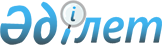 V сайланған Алматы қаласы мәслихаты кезектен тыс XLVII сессиясының "Алматы қаласының 2016-2018 жылдарға арналған бюджеті туралы" 2015 жылғы 10 желтоқсандағы № 395 шешіміне өзгерістер енгізу туралы
					
			Мерзімі біткен
			
			
		
					Алматы қаласы мәслихатының 2016 жылғы 27 сәуірдегі № 12 шешімі. Алматы қаласының Әділет департаментінде 2016 жылғы 27 сәуірде № 1282 болып тіркелді. Мерзімі өткендіктен қолданыс тоқтатылды V сайланған Алматы қаласы мәслихаты кезектен тыс XLVII сессиясының "Алматы
қаласының 2016-2018 жылдарға арналған бюджеті туралы" 2015 жылғы
10 желтоқсандағы № 395 шешіміне өзгерістер енгізу туралы
      РҚАО-ның ескертпесі.
      Құжаттың мәтінінде түпнұсқаның пунктуациясы мен орфографиясы сақталған.
      Қазақстан Республикасының 2008 жылғы 4 желтоқсандағы Бюджет Кодексінің 106 бабының 4-тармағына, Қазақстан Республикасының 2001 жылғы 23 қаңтардағы "Қазақстан Республикасындағы жергілікті мемлекеттік басқару және өзін-өзі басқару туралы" Заңының 6, 7 баптарына сәйкес, VI сайланған Алматы қаласының мәслихаты ШЕШІМ ЕТТІ:
      1. V сайланған Алматы қаласы мәслихатының 2015 жылғы 10 желтоқсандағы кезектен тыс XLVII сессиясының "Алматы қаласының 2016-2018 жылдарға арналған бюджеті туралы" № 395 шешіміне (нормативтік құқықтық актілердің мемлекеттік тіркеу Тізілімінде № 1241 рет санымен тіркелген, 2015 жылғы 29 желтоқсандағы "Алматы ақшамы" газетінің № 158 санында және 2015 жылғы 29 желтоқсандағы "Вечерний Алматы" газетінің № 160-161 санында жарияланған), V сайланған Алматы қаласы мәслихатының 2016 жылғы 27 қаңтардағы L сессиясының "V сайланған Алматы қаласы мәслихатының 2015 жылғы 10 желтоқсандағы кезектен тыс XLVII сессиясының "Алматы қаласының 2016-2018 жылдарға арналған бюджеті туралы" № 395 шешіміне (нормативтік құқықтық актілердің мемлекеттік тіркеу Тізілімінде № 1250 тіркелген, 2016 жылғы 13 ақпандағы "Алматы ақшамы" газетінің № 18 және "Вечерний Алматы" газетінде № 19-20 жарияланған) өзгерістер енгізу туралы" № 403 шешіміне енгізілген өзгерістермен, V сайланған Алматы қаласы мәслихатының 2016 жылғы 11 наурыздағы LI сессиясының "V сайланған Алматы қаласы мәслихатының 2015 жылғы 10 желтоқсандағы кезектен тыс XLVII сессиясының "Алматы қаласының 2016-2018 жылдарға арналған бюджеті туралы" № 395 шешіміне (нормативтік құқықтық актілердің мемлекеттік тіркеу Тізілімінде № 1268 тіркелген, 2016 жылғы 26 наурыздағы "Алматы ақшамы" газетінің № 36 және "Вечерний Алматы" газетінде № 37-38 жарияланған) өзгерістер енгізу туралы" № 407 шешіміне енгізілген өзгерістермен, келесі өзгерістер енгізілсін:
      1 тармақтың:
      1) тармақшасында:
      "416 822 709,6" сандары "444 739 564,6" сандарымен ауыстырылсын;
      "салықтық түсімдер" деген жолдағы "248 298 484,6" сандары "276 215 339,6" сандарымен ауыстырылсын;
      2) тармақшасында:
      "434 714 353,8" сандары "456 796 178,8" сандарымен ауыстырылсын.
      4) тармақшасындағы:
      "495 767,4" сандары "6 330 797,4" сандарымен ауыстырылсын;
      "қаржы активтерін сатып алу" деген жолдағы "495 767,4" сандары "6 330 797,4" сандарымен ауыстырылсын.
      6-тармақтағы "4 916 362,8" сандары "4 960 258,8" сандарымен ауыстырылсын;
      7-тармақтағы "1 755 322" сандары "1 755 080" сандарымен ауыстырылсын;
      8-тармақтағы "15 436 589" сандары "18 192 897" сандарымен ауыстырылсын;
      9-тармақтағы  "75 681 032,4" сандары "76 948 712,4" сандарымен ауыстырылсын;
      10-тармақтағы  "57 598 975,9" сандары "62 745 473,9" сандарымен ауыстырылсын;
      11-тармақтағы  "10 042 272" сандары "12 632 311" сандарымен ауыстырылсын;
      12-тармақтағы  "38 235 149" сандары "38 968 465" сандарымен ауыстырылсын;
      13-тармақтағы  "56 360 704" сандары "57 668 741" сандарымен ауыстырылсын;
      15-тармақтағы  "9 411 157" сандары "10 817 030" сандарымен ауыстырылсын; 
      17-тармақтағы  "32 243 254" сандары "37 543 168" сандарымен ауыстырылсын;
      18-тармақтағы  "18 500 898,4" сандары "25 866 434,4" сандарымен ауыстырылсын;
      19-тармақтағы  "3 772 120" сандары "5 253 500" сандарымен ауыстырылсын.
      2. Аталған шешімге 1 қосымша осы шешімнің қосымшасына сәйкес жаңа редакцияда мазмұндалсын.
      3. Алматы қаласы Мәслихатының аппараты осы шешімді интернет-ресурста орналастыруды қамтамасыз етсін.
      4. Осы шешімнің орындалуын бақылау Алматы қаласы Мәслихатының экономика және бюджет жөніндегі тұрақты комиссиясының төрағасы С. Козловқа және Алматы қаласы әкімінің орынбасары А. Жүнісоваға (келісім бойынша) жүктелсін.
      5. Осы шешім 2016 жылдың 1 қаңтарынан бастап қолданысқа енгізіледі.  Алматы қаласының 2016 жылға арналған бюджеті
					© 2012. Қазақстан Республикасы Әділет министрлігінің «Қазақстан Республикасының Заңнама және құқықтық ақпарат институты» ШЖҚ РМК
				
      VI сайланған

      Алматы қаласы мәслихатының

      кезектен тыс IV сессияның төрағасы

Р. Алшанов 

      VI сайланған Алматы қаласы

      мәслихатының хатшысы

Қ. Қазанбаев
V сайланған Алматы қаласы
мәслихатының кезектен тыс IV
сессиясының
2016 жылғы 27 сәуірдегі
№ 12 шешіміне1 қосымша
V сайланған Алматы қаласы
мәслихатының кезектен тыс
XLVII сессиясының
2015 жылғы 10 желтоқсандағы
№ 395 шешіміне
1 қосымша
Санаты
Санаты
Санаты
Санаты
Санаты
Сомасы, мың теңге 
Сыныбы
Сыныбы
Сыныбы
Атауы
Сомасы, мың теңге 
Iшкi сыныбы
Iшкi сыныбы
Iшкi сыныбы
Сомасы, мың теңге 
Специфика
Специфика
Сомасы, мың теңге 
1
1
1
1
2
3
I. Кірістер
444 739 564,6
1
Салықтық түсімдер
276 215 339,6
01
Табыс салығы
144 921 568,6
2
Жеке табыс салығы
144 921 568,6
03
Әлеуметтiк салық
91 572 012,0
1
Әлеуметтік салық
91 572 012,0
04
Меншiкке салынатын салықтар
27 492 475,0
1
Мүлiкке салынатын салықтар
18 582 915,0
3
Жер салығы
1 806 870,0
4
Көлiк құралдарына салынатын салық
7 102 508,0
5
Бірыңғай жер салығы
182,0
05
Тауарларға, жұмыстарға және қызметтер көрсетуге салынатын iшкi салықтар
8 915 024,0
2
Акциздер
3 376 710,0
3
Табиғи және басқа да ресурстарды пайдаланғаны үшiн түсетiн түсiмдер
1 638 839,0
4
Кәсiпкерлiк және кәсiби қызметтi жүргiзгенi үшiн алынатын алымдар
3 608 145,0
5
Ойын бизнесіне салық
291 330,0
07
Басқа да салықтар
1 151,0
1
Басқа да салықтар
1 151,0
08
Заңдық мәнді іс-әрекеттерді жасағаны және (немесе) оған уәкілеттігі бар мемлекеттік органдар немесе лауазымды адамдар құжаттар бергені үшін алынатын міндетті төлемдер
3 313 109,0
1
Мемлекеттік баж
3 313 109,0
2
Салықтық емес түсiмдер
1 711 231,0
1
1
1
1
2
3
01
Мемлекеттік меншіктен түсетін кірістер
1 495 111,0
1
Мемлекеттік кәсіпорындардың таза кірісі бөлігінің түсімдері
87 234,0
3
Мемлекет меншігіндегі акциялардың мемлекеттік пакеттеріне дивиденттер
433 019,0
4
Мемлекет меншігіндегі, заңды тұлғаларға қатысу үлесіне кірістер
149 858,0
5
Мемлекет меншігіндегі мүлікті жалға беруден түсетін кірістер
823 000,0
7
Мемлекеттік бюджеттен берілген кредиттер бойынша сыйақылар
2 000,0
02
Мемлекеттік бюджеттен қаржыландырылатын мемлекеттік мекемелердің тауарларды (жұмыстарды, қызметтерді) өткізуінен түсетін түсімдер
1 120,0
1
Мемлекеттік бюджеттен қаржыландырылатын мемлекеттік мекемелердің тауарларды (жұмыстарды, қызметтерді) өткізуінен түсетін түсімдер
1 120,0
06
Өзге де салықтық емес түсiмдер
215 000,0
1
Өзге де салықтық емес түсiмдер
215 000,0
3
Негізгі капиталды сатудан түсетін түсімдер
12 665 268,0
01
Мемлекеттік мекемелерге бекітілген мемлекеттік мүлікті сату
12 665 268,0
1
Мемлекеттік мекемелерге бекітілген мемлекеттік мүлікті сату
12 665 268,0
4
Трансферттердің түсімдері
154 147 726,0
02
Мемлекеттiк басқарудың жоғары тұрған органдарынан түсетiн трансферттер
154 147 726,0
1
Республикалық бюджеттен түсетiн трансферттер
154 147 726,0
Функционалдық топ
Функционалдық топ
Функционалдық топ
Функционалдық топ
Функционалдық топ
Сомасы, мың теңге 
Функционалдық кіші топ 
Функционалдық кіші топ 
Функционалдық кіші топ 
Функционалдық кіші топ 
Сомасы, мың теңге 
Бюджеттік бағдарламалардың әкiмшiсi
Бюджеттік бағдарламалардың әкiмшiсi
Бюджеттік бағдарламалардың әкiмшiсi
Сомасы, мың теңге 
Бағдарлама 
Бағдарлама 
Сомасы, мың теңге 
 Атауы
Сомасы, мың теңге 
1
1
1
1
2
3
II. Шығындар
456 796 178,8
01
Жалпы сипаттағы мемлекеттiк қызметтер 
4 960 258,8
111
Республикалық маңызы бар қала, астана мәслихатының аппараты
53 111,0
001
 Республикалық маңызы бар қала, астана мәслихатының қызметін қамтамасыз ету
53 111,0
121
Республикалық маңызы бар қала, астана әкімінің аппараты
1 413 532,0
001
Республикалық маңызы бар қала, астана әкімінің қызметін қамтамасыз ету
1 291 157,0
002
Ақпараттық жүйелер құру
5 000,0
1
1
1
1
2
3
003
Мемлекеттік органның күрделі шығыстары
61 511,0
013
Республикалық маңызы бар қала, астана Қазақстан халқы Ассамблеясының қызметін қамтамасыз ету
55 864,0
123
Қаладағы аудан, аудандық маңызы бар қала, кент, ауыл, ауылдық округ әкімінің аппараты
1 187 045,0
001
Қаладағы аудан, аудандық маңызы бар қала, кент, ауыл, ауылдық округ әкімінің қызметін қамтамасыз ету жөніндегі қызметтер
1 155 658,0
022
Мемлекеттік органның күрделі шығыстары
31 387,0
379
Республикалық маңызы бар қаланың, астананың тексеру комиссиясы 
207 107,0
001
Республикалық маңызы бар қаланың, астананың тексеру комиссиясының қызметін қамтамасыз ету жөніндегі қызметтер 
207 107,0
356
Республикалық маңызы бар қаланың, астананың қаржы басқармасы
424 479,0
001
Жергілікті бюджетті атқару және коммуналдық меншікті басқару саласындағы мемлекеттік саясатты іске асыру жөніндегі қызметтер
281 195,0
003
Салық салу мақсатында мүлікті бағалауды жүргізу
57 089,0
010
Жекешелендіру, коммуналдық меншікті басқару, жекешелендіруден кейінгі қызмет және осыған байланысты дауларды реттеу
10 000,0
011
Коммуналдық меншікке түскен мүлікті есепке алу, сақтау, бағалау және сату
70 000,0
014
Мемлекеттік органның күрделі шығыстары
6 195,0
357
Республикалық маңызы бар қаланың, астананың экономика және бюджеттік жоспарлау басқармасы
252 576,0
001
Экономикалық саясатты, мемлекеттік жоспарлау жүйесін қалыптастыру мен дамыту саласындағы мемлекеттік саясатты іске асыру жөніндегі қызметтер
250 965,0
004
Мемлекеттік органның күрделі шығыстары 
1 611,0
373
Республикалық маңызы бар қаланың, астананың құрылыс басқармасы
1 347 112,8
061
Мемлекеттік органдардың объектілерін дамыту
1 347 112,8
369
Республикалық маңызы бар қаланың, астананың дін істері басқармасы
75 296,0
001
Жергілікті деңгейде дін қызметі саласындағы мемлекеттік саясатты іске асыру жөніндегі қызметтер
75 296,0
02
Қорғаныс
1 755 080,0
121
Республикалық маңызы бар қала, астана әкімінің аппараты
243 408,0
010
Жалпыға бірдей әскери міндетті атқару шеңберіндегі іс-шаралар 
64 621,0
011
Аумақтық қорғанысты даярлау және республикалық маңызы бар қаланың, астананың аумақтық қорғанысы
178 787,0
121
Республикалық маңызы бар қала, астана әкімінің аппараты
936 389,0
1
1
1
1
2
3
014
Республикалық маңызы бар қалалар, астана ауқымындағы төтенше жағдайлардың алдын-алу және оларды жою
936 389,0
387
Республикалық маңызы бар қаланың, астананың бюджетінен қаржыландырылатын табиғи және техногендік сипаттағы төтенше жағдайлар, азаматтық қорғаныс саласындағы органдардың аумақтық органы
575 283,0
003
Аумақтық органның және ведомстволық бағынысты мемлекеттік мекемелердің күрделі шығыстары
399 950,0
004
Республикалық маңызы бар қаланың, астананың азаматтық қорғаныс іс-шаралары
175 333,0
03
Қоғамдық тәртіп, қауіпсіздік, құқықтық, сот, қылмыстық-атқару қызметі
18 192 897,0
352
Республикалық маңызы бар қаланың, астананың бюджетінен қаржыландырылатын атқарушы ішкі істер органы
13 243 808,0
001
Республикалық маңызы бар қала, астана аумағында қоғамдық тәртіп пен қауіпсіздікті сақтау саласындағы мемлекеттік саясатты іске асыру жөніндегі қызметтер қамтамасыз ету
9 670 690,0
003
Қоғамдық тәртіпті қорғауға қатысатын азаматтарды көтермелеу 
18 000,0
007
Мемлекеттік органның күрделі шығыстары
3 325 164,0
012
Белгілі тұратын жері және құжаттары жоқ адамдарды орналастыру қызметтері
119 240,0
013
Әкімшілік тәртіппен тұтқындалған адамдарды ұстауды ұйымдастыру 
63 808,0
014
Қызметтік жануарларды ұстауды ұйымдастыру
46 906,0
373
Республикалық маңызы бар қаланың, астананың құрылыс басқармасы
987 227,2
021
Қоғамдық тәртіп және қауіпсіздік объектілерін салу
987 227,2
384
Республикалық маңызы бар қаланың, астананың жолаушылар көлігі басқармасы
3 961 861,8
004
Елдi мекендерде жол қозғалысы қауiпсiздiгін қамтамасыз ету
3 961 861,8
04
Бiлiм беру
76 948 712,4
123
Қаладағы аудан, аудандық маңызы бар қала, кент, ауыл, ауылдық округ әкімінің аппараты
12 867 681,0
004
Мектепке дейінгі тәрбие мен оқыту ұйымдарының қызметін қамтамасыз ету
1 838 368,0
041
Мектепке дейінгі білім беру ұйымдарында мемлекеттік білім беру тапсырысын іске асыруға 
11 029 313,0
373
Республикалық маңызы бар қаланың, астананың құрылыс басқармасы
126 762,9
037
Мектепке дейiнгi тәрбие және оқыту объектілерін салу және реконструкциялау
126 762,9
360
Республикалық маңызы бар қаланың, астананың білім басқармасы
42 681 136,0
1
1
1
1
2
3
003
Жалпы білім беру
36 862 226,0
004
Арнаулы бiлiм беру бағдарламалары бойынша жалпы бiлiм беру
2 421 014,0
005
Мамандандырылған бiлiм беру ұйымдарында дарынды балаларға жалпы бiлiм беру
1 342 787,0
008
Балалар қосымша білім беру
2 038 018,0
019
Республикалық маңызы бар қаланың, астананың мемлекеттік білім беру мекемелеріне жұмыстағы жоғары көрсеткіштері үшін гранттар беру
17 091,0
373
Республикалық маңызы бар қаланың, астананың құрылыс басқармасы
4 392 589,5
027
Алматы қаласында орта білім беру объектілерін сейсмикалық күшейту
101 749,7
028
Бастауыш, негізгі орта және жалпы орта білім беру объектілерін салу және реконструкциялау
4 290 839,8
381
Республикалық маңызы бар қаланың, астананың дене шынықтыру және спорт басқармасы 
2 498 282,0
006
Балалар мен жасөспірімдерге спорт бойынша қосымша білім беру
2 176 484,0
007
Мамандандырылған бiлiм беру ұйымдарында спорттағы дарынды балаларға жалпы бiлiм беру
321 798,0
353
Республикалық маңызы бар қаланың, астананың денсаулық сақтау басқармасы
291 020,0
043
Техникалық және кәсіптік, орта білімнен кейінгі білім беру ұйымдарында мамандар даярлау
291 020,0
360
Республикалық маңызы бар қаланың, астананың білім басқармасы
10 352 080,0
018
Кәсіптік оқытуды ұйымдастыру
21 953,0
024
Техникалық және кәсіптік білім беру ұйымдарында мамандар даярлау
10 330 127,0
352
Республикалық маңызы бар қаланың, астананың бюджетінен қаржыландырылатын атқарушы ішкі істер органы
2 091,0
006
Кадрлардың біліктілігін арттыру және қайта даярлау
2 091,0
353
Республикалық маңызы бар қаланың, астананың денсаулық сақтау басқармасы
208 230,0
003
Кадрлардың біліктілігін арттыру, даярлау және оларды қайта даярлау
208 230,0
360
Республикалық маңызы бар қаланың, астананың білім басқармасы
3 528 840,0
001
Жергілікті деңгейде білім беру саласындағы мемлекеттік саясатты іске асыру жөніндегі қызметтер
165 629,0
006
Республикалық маңызы бар қаланың, астананың мемлекеттік білім беру мекемелерінде білім беру жүйесін ақпараттандыру
249 883,0
007
Республикалық маңызы бар қаланың, астананың мемлекеттік білім беру мекемелер үшін оқулықтар мен оқу-әдiстемелiк кешендерді сатып алу және жеткізу
2 033 261,0
1
1
1
1
2
3
009
Республикалық маңызы бар қала, астана ауқымындағы мектеп олимпиадаларын және мектептен тыс іс-шараларды өткiзу
276 586,0
013
Балалар мен жасөспірімдердің психикалық денсаулығын зерттеу және халыққа психологиялық-медициналық-педагогикалық консультациялық көмек көрсету
223 922,0
014
Дамуында проблемалары бар балалар мен жасөспірімдердің оңалту және әлеуметтік бейімдеу
114 201,0
021
Жетім баланы (жетім балаларды) және ата-аналарының қамқорынсыз қалған баланы (балаларды) күтіп-ұстауға асыраушыларына ай сайынғы ақшалай қаражат төлемдері
240 269,0
027
Жетім баланы (жетім балаларды) және ата-анасының қамқорлығынсыз қалған баланы (балаларды) асырап алғаны үшін Қазақстан азаматтарына біржолғы ақша қаражатын төлеуге арналған төлемдер
23 933,0
067
Ведомстволық бағыныстағы мемлекеттік мекемелерінің және ұйымдарының күрделі шығыстары
201 156,0
05
Денсаулық сақтау
62 745 473,9
353
Республикалық маңызы бар қаланың, астананың денсаулық сақтау басқармасы
860 254,0
004
Республикалық бюджет қаражаты есебінен көрсетілетін медициналық көмекті қоспағанда, бастапқы медициналық-санитариялық көмек және медициналық ұйымдар мамандарын жіберу бойынша денсаулық сақтау субъектілерінің стационарлық және стационарды алмастыратын медициналық көмек көрсетуі
860 254,0
353
Республикалық маңызы бар қаланың, астананың денсаулық сақтау басқармасы
1 373 988,0
005
Жергілікті денсаулық сақтау ұйымдары үшін қанды, оның құрамдауыштары мен препараттарын өндіру
857 842,0
006
Ана мен баланы қорғау бойынша қызмет көрсету
330 372,0
007
Салауатты өмір салтын насихаттау
185 774,0
373
Республикалық маңызы бар қаланың, астананың құрылыс басқармасы
2 640 369,5
009
Алматы қаласында денсаулық сақтау объектілерін сейсмикалық күшейту
6 000,0
038
Деңсаулық сақтау объектілерін салу және реконструкциялау
2 634 369,5
353
Республикалық маңызы бар қаланың, астананың денсаулық сақтау басқармасы
20 480 972,0
009
Туберкулез, жұқпалы аурулар, психикалық күйзеліс және мінез-құлқының бұзылуынан, оның ішінде психикаға белсенді әсер ететін заттарды қолдануға байланысты, зардап шегетін адамдарға медициналық көмек көрсету
8 113 482,0
1
1
1
1
2
3
019
Туберкулезбен ауыратын науқастарды туберкулезге қарсы препараттармен қамтамасыз ету
195 150,0
020
Диабетпен ауыратын науқастарды диабетке қарсы препараттармен қамтамасыз ету
1 183 785,0
021
Онкогематологиялық науқастарды химия препараттарымен қамтамасыз ету
695 307,0
022
Созылмалы бүйрек функциясының жетіспеушілігі бар, аутоиммунды, орфандық аурулармен ауыратын, иммунитеті жеткіліксіз науқастарды, сондай-ақ ағзаларды транспланттаудан кейінгі науқастарды дәрілік заттармен қамтамасыз ету
1 437 456,0
026
Гемофилиямен ауыратын науқастарды қанды ұйыту факторларымен қамтамасыз ету
2 126 242,0
027
Халыққа иммундық профилактика жүргізу үшін вакциналарды және басқа медициналық иммундық биологиялық препараттарды орталықтандырылған сатып алу және сақтау
2 391 402,0
036
Жіті миокард инфаркті бар науқастарды тромболитикалық препараттармен қамтамасыз ету 
149 200,0
046
Онкологиялық науқастарға тегін медициналық көмектің кепілдік берілген көлемі шеңберінде медициналық көмек көрсету
4 188 948,0
353
Республикалық маңызы бар қаланың, астананың денсаулық сақтау басқармасы
21 973 176,0
014
Халықтың жекелеген санаттарын амбулаториялық деңгейде дәрілік заттармен және балаларға арналған және емдік тағамдардың арнаулы өнімдерімен қамтамасыз ету
1 863 868,0
038
Тегін медициналық көмектің кепілдік берілген көлемі шеңберінде скринингтік зерттеулер жүргізу
463 889,0
039
Аудандық маңызы бар және ауыл денсаулық сақтау субъектілерінің медициналық көмекті және амбулаториялық-емханалық көмекті халыққа тегін медициналық көмектің кепілдік берілген көлемі шеңберінде көрсетуі
18 440 349,0
045
Азаматтардың жекелеген санаттарын дәрілік заттармен амбулаториялық емдеу деңгейінде жеңілдетілген жағдайда қамтамасыз ету
1 205 070,0
353
Республикалық маңызы бар қаланың, астананың денсаулық сақтау басқармасы
6 521 970,0
011
Республикалық бюджет қаражаты есебінен көрсетілетін денсаулық сақтау субъектілері көрсететін медициналық көмекті қоспағанда, жедел медициналық көмек көрсету және санитариялық авиация
6 494 397,0
029
Республикалық маңызы бар қаланың, астананың арнайы медициналық жабдықтау базалары
27 573,0
353
Республикалық маңызы бар қаланың, астананың денсаулық сақтау басқармасы
8 894 744,4
1
1
1
1
2
3
001
Жергілікті деңгейде денсаулық сақтау саласындағы мемлекеттік саясатты іске жөніндегі қызметтер
121 593,0
013
Патологоанатомиялық ашып тексеруді жүргізу
319 353,0
016
Азаматтарды елді мекеннен тыс жерлерде емделу үшін тегін және жеңілдетілген жол жүрумен қамтамасыз ету
4 134,0
018
Денсаулық сақтау саласындағы ақпараттық талдамалық қызметтер
78 488,0
030
Мемлекеттік органдардың күрделі шығыстары
1 144,0
033
Медициналық денсаулық сақтау ұйымдарының күрделі шығыстары
8 370 032,4
06
Әлеуметтiк көмек және әлеуметтiк қамсыздандыру
12 632 311,0
355
Республикалық маңызы бар қаланың, астананың жұмыспен қамту және әлеуметтік бағдарламалар басқармасы
2 187 096,0
002
Жалпы үлгідегі медициналық-әлеуметтік мекемелерде (ұйымдарда), арнаулы әлеуметтік қызметтер көрсету орталықтарында, әлеуметтік қызмет көрсету орталықтарында қарттар мен мүгедектерге арнаулы әлеуметтік қызметтер көрсету
506 432,0
006
Мемлекеттік атаулы әлеуметтік көмек
17 754,0
012
18 жасқа дейінгі балаларға мемлекеттік жәрдемақылар
18 203,0
020
Психоневрологиялық медициналық-әлеуметтік мекемелерде (ұйымдарда), арнаулы әлеуметтік қызметтер көрсету орталықтарында, әлеуметтік қызмет көрсету орталықтарында психоневрологиялық аурулармен ауыратын мүгедектер үшін арнаулы әлеуметтік қызметтер көрсету
961 518,0
021
Оңалту орталықтарында қарттарға, мүгедектерге, оның ішінде мүгедек балаларға арнаулы әлеуметтік қызметтер көрсету 
268 324,0
022
Балалар психоневрологиялық медициналық-әлеуметтік мекемелерінде (ұйымдарда), арнаулы әлеуметтік қызметтер көрсету орталықтарында, әлеуметтік қызметтер көрсету орталықтарында психоневрологиялық патологиялары бар мүгедек балалар үшін арнаулы әлеуметтік қызметтер көрсету
399 264,0
048
Өрлеу жобасы бойынша келісілген қаржылай көмекті енгізу
15 601,0
360
Республикалық маңызы бар қаланың, астананың білім басқармасы
1 091 390,0
016
Жетiм балаларды, ата-анасының қамқорлығынсыз қалған балаларды әлеуметтiк қамсыздандыру
1 019 319,0
037
Әлеуметтік сауықтандыру
72 071,0
123
Қаладағы аудан, аудандық маңызы бар қала, кент, ауыл, ауылдық округ әкімінің аппараты
405 414,0
003
Мұқтаж азаматтарға үйінде әлеуметтік көмек көрсету
405 414,0
355
Республикалық маңызы бар қаланың, астананың жұмыспен қамту және әлеуметтік бағдарламалар басқармасы
3 340 701,0
1
1
1
1
2
3
003
Жұмыспен қамту бағдарламасы
320 656,0
007
Тұрғын үйге көмек көрсету
53 874,0
008
Жергілікті өкілді органдардың шешімі бойынша азаматтардың жекелеген санаттарына әлеуметтік көмек
1 074 763,0
009
Мүгедектерді әлеуметтік қолдау
557 234,0
015
Мүгедектерді оңалту жеке бағдарламасына сәйкес, мұқтаж мүгедектерді міндетті гигиеналық құралдармен және ымдау тілі мамандарының қызмет көрсетуін, жеке көмекшілермен қамтамасыз ету
970 003,0
016
Белгілі бір тұрғылықты жері жоқ адамдарды әлеуметтік бейімдеу
136 565,0
018
Мұқтаж азаматтарға үйде әлеуметтiк көмек көрсету
227 606,0
384
Республикалық маңызы бар қаланың, астананың жолаушылар көлігі басқармасы
4 284 000,0
017
Жергілікті өкілетті органдардың шешімі бойынша азаматтардың кейбір санаттарын қалалық қоғамдық көлікте (таксиді қоспағанда) жеңілдетілген, тегін жол жүру түрінде әлеуметтік қолдау
4 284 000,0
355
Республикалық маңызы бар қаланың, астананың жұмыспен қамту және әлеуметтік бағдарламалар басқармасы
1 215 873,0
001
Жергілікті деңгейде халық үшін облыстың жұмыспен қамтуды қамтамасыз ету және әлеуметтік бағдарламаларды іске асыру саласындағы мемлекеттік саясатты іске асыру жөніндегі қызметтер 
571 877,0
013
Жәрдемақыларды және басқа да әлеуметтік төлемдерді есептеу, төлеу мен жеткізу бойынша қызметтерге ақы төлеу
15 403,0
019
Үкіметтік емес ұйымдарға мемлекеттік әлеуметтік тапсырысты орналастыру
126 234,0
026
Мемлекеттік органның күрделі шығыстары
15 701,0
045
Қазақстан Республикасында мүгедектердің құқықтарын қамтамасыз ету және өмір сүру сапасын жақсарту жөніндегі 2012 - 2018 жылдарға арналған іс-шаралар жоспарын іске асыру
230 656,0
053
Кохлеарлық импланттарға дәлдеп сөйлеу процессорларын ауыстыру және келтіру бойынша қызмет көрсету
153 447,0
067
Ведомстволық бағыныстағы мемлекеттік мекемелерінің және ұйымдарының күрделі шығыстары
102 555,0
362
Республикалық маңызы бар қаланың, астананың ішкі саясат басқармасы
27 919,0
077
Қазақстан Республикасында мүгедектердің құқықтарын қамтамасыз ету және өмір сүру сапасын жақсарту жөніндегі 2012 - 2018 жылдарға арналған іс-шаралар жоспарын іске асыру
27 919,0
388
Алматы қаласының мемлекеттік еңбек инспекциясы және көші-қон басқармасы
79 918,0
1
1
1
1
2
3
001
Жергілікті деңгейде көші-қон және еңбек қатынастарын реттеу саласында мемлекеттік саясатты іске асыру бойынша қызметтер 
79 068,0
003
Мемлекеттік органның күрделі шығыстары
850,0
07
Тұрғын үй-коммуналдық шаруашылық
38 968 465,0
123
Қаладағы аудан, аудандық маңызы бар қала, кент, ауыл, ауылдық округ әкімінің аппараты
7 924,0
027
Жұмыспен қамту 2020 жол картасы бойынша қалаларды және ауылдық елді мекендерді дамыту шеңберінде объектілерді жөндеу және абаттандыру
7 924,0
351
Республикалық маңызы бар қаланың, астананың жер қатынастары басқармасы
1 820 206,6
010
Мемлекеттiк қажеттiлiктер үшiн жер учаскелерiн алып қою, оның iшiнде сатып алу жолымен алып қою және осыған байланысты жылжымайтын мүлiктi иелiктен айыру
1 820 206,6
353
Республикалық маңызы бар қаланың, астананың денсаулық сақтау басқармасы
9 293,0
037
Жұмыспен қамту 2020 жол картасы бойынша қалаларды дамыту шеңберінде объектілерді жөндеу
9 293,0
355
Республикалық маңызы бар қаланың, астананың жұмыспен қамту және әлеуметтік бағдарламалар басқармасы
6 471,0
031
Жұмыспен қамту 2020 жол картасы бойынша қалаларды дамыту шеңберінде объектілерді жөндеу
6 471,0
361
Республикалық маңызы бар қаланың, астананың мәдениет басқармасы
48 531,0
033
Жұмыспен қамту 2020 жол картасы бойынша қалаларды дамыту шеңберінде объектілерді жөндеу
48 531,0
371
Республикалық маңызы бар қаланың, астананың Энергетика және коммуналдық шаруашылық басқармасы
1 677 796,0
008
Инженерлік-коммуникациялық инфрақұрылымды жобалау, дамыту және (немесе) жайластыру
1 664 671,0
026
Көп пәтерлі тұрғын үйлерде энергетикалық аудит жүргізу
13 125,0
373
Республикалық маңызы бар қаланың, астананың құрылыс басқармасы
13 228 410,8
012
Коммуналдық тұрғын үй қорының тұрғын үйін жобалау және (немесе) салу, реконструкциялау
1 501 961,3
017
Инженерлік-коммуникациялық инфрақұрылымды жобалау, дамыту және (немесе) жайластыру
11 550 977,5
029
Инженерлік-коммуникациялық инфрақұрылымды сатып алу
175 472,0
383
Алматы қаласының Тұрғын үй және тұрғын үй инспекциясы басқармасы
132 772,0
1
1
1
1
2
3
001
Жергілікті деңгейде тұрғын үй қоры саласында тұрғын үй мәселелері бойынша мемлекеттік саясатты іске асыру жөніндегі қызметтер
101 372,0
009
Кондоминиум объектілеріне техникалық паспорттар дайындау
31 400,0
354
Республикалық маңызы бар қаланың, астананың табиғи ресурстар және табиғат пайдалануды реттеу басқармасы
2 776,6
014
Сумен жабдықтау және су бұру жүйесінің жұмыс істеуі
2 776,6
371
Республикалық маңызы бар қаланың, астананың Энергетика және коммуналдық шаруашылық басқармасы
10 843 596,0
001
Жергілікті деңгейде энергетика және коммуналдық шаруашылық саласындағы мемлекеттік саясатты іске асыру жөніндегі қызметтер
108 088,0
004
Елдi мекендердi газдандыру
4 300,2
005
Коммуналдық шаруашылық дамыту
586 275,1
006
Сумен жабдықтау және су бұру жүйесінің жұмыс істеуі
235 669,0
007
Сумен жабдықтау және су бұру жүйесін дамыту 
9 414 077,7
028
Республикалық маңызы бар қаланың, астананың коммуналдық меншігіндегі жылу жүйелерін пайдалануды ұйымдастыру
495 186,0
123
Қаладағы аудан, аудандық маңызы бар қала, кент, ауыл, ауылдық округ әкімінің аппараты
11 151 992,0
008
Елді мекендердегі көшелерді жарықтандыру
1 728 516,0
009
Елді мекендердің санитариясын қамтамасыз ету
6 347 095,0
010
Жерлеу орындарын ұстау және туыстары жоқ адамдарды жерлеу
255 649,0
011
Елді мекендерді абаттандыру мен көгалдандыру
2 820 732,0
371
Республикалық маңызы бар қаланың, астананың Энергетика және коммуналдық шаруашылық басқармасы
38 696,0
041
Профилактикалық дезинсекция мен дератизация жүргізу (инфекциялық және паразиттік аурулардың табиғи ошақтарының аумағындағы, сондай-ақ инфекциялық және паразиттік аурулардың ошақтарындағы дезинсекция мен дератизацияны қоспағанда)
38 696,0
08
Мәдениет, спорт, туризм және ақпараттық кеңістiк
57 668 741,0
123
Қаладағы аудан, аудандық маңызы бар қала, кент, ауыл, ауылдық округ әкімінің аппараты
64 000,0
006
Жергілікті деңгейде мәдени-демалыс жұмыстарын қолдау
64 000,0
361
Республикалық маңызы бар қаланың, астананың мәдениет басқармасы
4 953 081,0
001
Жергiлiктi деңгейде мәдениет саласындағы мемлекеттік саясатты іске асыру жөніндегі қызметтер
65 187,0
003
Мәдени-демалыс жұмысын қолдау
3 216 165,0
1
1
1
1
2
3
004
Мемлекет қайраткерлерін мәңгі есте сақтау
1 000,0
005
Тарихи-мәдени мұраны сақтауды және оған қолжетімділікті қамтамасыз ету
876 363,0
007
Театр және музыка өнерiн қолдау
457 579,0
008
Зоопарктер мен дендропарктердiң жұмыс iстеуiн қамтамасыз ету
336 787,0
373
Республикалық маңызы бар қаланың, астананың құрылыс басқармасы
26 074 007,0
015
Cпорт объектілерін дамыту 
219 585,0
067
Алматы қаласының бюджетіне 2017 жылғы дүниежүзілік қысқы универсиада объектілерін жобалау және салу
25 854 422,0
381
Республикалық маңызы бар қаланың, астананың дене шынықтыру және спорт басқармасы 
22 287 158,0
001
Жергілікті деңгейде дене шынықтыру және спорт саласындағы мемлекеттік саясатты іске асыру жөніндегі қызметтер
48 581,0
002
Жергілікті деңгейде спорттық жарыстар өткiзу
673 000,0
003
Республикалық және халықаралық спорттық жарыстарға әртүрлі спорт түрлері бойынша құрама командалары мүшелерінің дайындығы және қатысуы
1 727 147,0
009
2017 жылғы Бүкіләлемдік қысқы универсиада іс-шараларын ұйымдастыру және өткізу
19 838 430,0
361
Республикалық маңызы бар қаланың, астананың мәдениет басқармасы 
507 052,0
009
Қалалық кiтапханалардың жұмыс iстеуiн қамтамасыз ету
507 052,0
362
Республикалық маңызы бар қаланың, астананың ішкі саясат басқармасы
1 070 184,0
005
Мемлекеттік ақпараттық саясат жүргізу жөніндегі қызметтер
1 070 184,0
378
Республикалық маңызы бар қаланың, астананың тілдерді дамыту, мұрағаттар және құжаттама басқармасы 
374 472,0
001
Жергілікті деңгейде тілдерді дамыту саласында, мұрағат ісін басқару бойынша мемлекеттік саясатты іске асыру жөніндегі қызметтер
56 231,0
002
Мемлекеттiк тiлдi және Қазақстан халқының басқа да тiлдерін дамыту
53 978,0
003
Мұрағат қорын сақтауды қамтамасыз ету
264 203,0
032
Ведомстволық бағыныстағы мемлекеттік мекемелерінің және ұйымдарының күрделі шығыстары
60,0
399
Республикалық маңызы бар қаланың, астананың туризм және сыртқы байланыстар басқармасы
1 232 327,0
001
Жергілікті деңгейде туризм және сыртқы байланыстар саласындағы мемлекеттік саясатты іске асыру жөніндегі қызметтер
51 504,0
1
1
1
1
2
3
002
Туристік қызметті реттеу
1 180 823,0
362
Республикалық маңызы бар қаланың, астананың ішкі саясат басқармасы
494 242,0
001
Жергілікті деңгейде мемлекеттік,ішкі саясатты іске асыру жөніндегі қызметтер
494 242,0
377
Республикалық маңызы бар қаланың, астананың жастар саясаты мәселелері басқармасы
329 476,0
001
Жергілікті деңгейде жастар саясаты мәселелері бойынша мемлекеттік саясатты іске асыру жөніндегі қызметтер
40 445,0
005
Жастар саясаты саласында іс-шараларды іске асыру
289 031,0
381
Республикалық маңызы бар қаланың, астананың дене шынықтыру және спорт басқармасы 
282 742,0
008
Халықаралық шаңғы трамплині кешенінің қызметін қамтамасыз ету 
282 742,0
09
Отын-энергетика кешенi және жер қойнауын пайдалану
14 734 661,3
371
Республикалық маңызы бар қаланың, астананың Энергетика және коммуналдық шаруашылық басқармасы
14 037 461,2
009
Электрмен жабдықтау кабелдерін жөндеу-қалпына келтіру жұмыстарын жүргізу
66 000,0
012
Жылу-энергетикалық жүйені дамыту
13 971 461,2
371
Республикалық маңызы бар қаланың, астананың энергетика және коммуналдық шаруашылық басқармасы
697 200,1
029
Газ тасымалдау жүйесін дамыту 
697 200,1
10
Ауыл, су, орман, балық шаруашылығы, ерекше қорғалатын табиғи аумақтар, қоршаған ортаны және жануарлар дүниесін қорғау, жер қатынастары
10 817 030,0
375
Республикалық маңызы бар қаланың, астананың ауыл шаруашылығы басқармасы
4 422 378,0
001
Жергілікті деңгейде ауыл шаруашылығы саласындағы мемлекеттік саясатты іске асыру жөніндегі қызметтер
143 534,0
011
Алып қойылатын және жойылатын ауру жануарлардың, жануарлардан алынатын өнімдер мен шикізаттың құнын иелеріне өтеу
1 638,0
014
Мемлекеттік органның күрделі шығыстары
2 344,0
018
Ауыл шаруашылығы жануарларын сәйкестендіру жөніндегі іс-шараларды өткізу
2 800,0
025
Қаңғыбас иттер мен мысықтарды аулауды және жоюды ұйымдастыру
123 442,0
032
Ведомстволық бағыныстағы мемлекеттік мекемелерінің және ұйымдарының күрделі шығыстары
12 330,0
1
1
1
1
2
3
041
Ауыл шаруашылығы тауарын өндірушілерге өсімдіктерді қорғау мақсатында ауыл шаруашылығы дақылдарын өңдеуге арналған гербицидтердің, биоагенттердің (энтомофагтардың) жәнебиопрепараттардың құнын арзандату
292,0
043
Тракторларды, олардың тіркемелерін, өздігінен жүретін ауыл шаруашылығы, мелиоративтік және жол-құрылыс машиналары мен тетіктерін мемлекеттік есепке алуға және тіркеу
1 794,0
050
Инвестициялар салынған жағдайда агроөнеркәсіптік кешен субъектісі көтерген шығыстардың бөліктерін өтеу
989 690,0
051
Агроөнеркәсіптік кешен субъектілерінің қарыздарын кепілдендіру мен сақтандыру шеңберінде субсидиялау
27 290,0
053
Мал шаруашылығы өнімдерінің өнімділігін және сапасын арттыруды, асыл тұқымды мал шаруашылығын дамытуды субсидиялау
1 552,0
054
Агроөнеркәсіптік кешен саласындағы дайындаушы ұйымдарға есептелген қосылған құн салығы шегінде бюджетке төленген қосылған құн салығының сомасын субсидиялау 
109 200,0
055
Агроөнеркәсіптік кешен субъектілерін қаржылық сауықтыру жөніндегі бағыт шеңберінде кредиттік және лизингтік міндеттемелер бойынша пайыздық мөлшерлемені субсидиялау
1 755 844,0
056
Технологияық құрал-жабдықты және ауылшаруашылық техникасын несиелер, сондай-ақ лезинг бойынша пайыздық мөлшерлемені субсидиялау
1 250 628,0
354
Республикалық маңызы бар қаланың, астананың табиғи ресурстар және табиғат пайдалануды реттеу басқармасы
394 776,0
009
Коммуналдық меншіктегі су шаруашылығы құрылыстарының жұмыс істеуін қамтамасыз ету
394 776,0
354
Республикалық маңызы бар қаланың табиғи ресурстар және табиғат пайдалануды реттеу басқармасы
5 622 519,0
001
Жергілікті деңгейде қоршаған ортаны қорғау саласындағы мемлекеттік саясатты іске асыру жөніндегі қызметтер
100 323,0
004
Қоршаған ортаны қорғау бойынша іс-шаралар 
4 017 516,0
005
Қоршаған ортаны қорғау объектілерін дамыту
1 339 828,0
006
Ерекше қорғалатын табиғи аумақтарды күтіп-ұстау және қорғау
134 152,0
032
Ведомстволық бағыныстағы мемлекеттік мекемелерінің және ұйымдарының күрделі шығыстары
30 700,0
351
Республикалық маңызы бар қаланың, астананың жер қатынастары басқармасы
309 271,0
001
Республикалық маңызы бар қала, астана аумағында жер қатынастарын реттеу саласындағы мемлекеттік саясатты іске асыру жөніндегі қызметтер
95 318,0
1
1
1
1
2
3
006
Елдi мекендердi жер-шаруашылық орналастыру
206 013,0
008
Мемлекеттік органның күрделі шығыстары
7 940,0
391
Республикалық маңызы бар қаланың, астананың жердiң пайдаланылуы мен қорғалуын бақылау басқармасы
48 886,0
001
Жергілікті деңгейде жердiң пайдаланылуы мен қорғалуын бақылау саласындағы мемлекеттік саясатты іске асыру жөніндегі қызметтер
47 948,0
003
Мемлекеттік органның күрделі шығыстары
938,0
375
Республикалық маңызы бар қаланың, астананың ауыл шаруашылығы басқармасы
19 200,0
016
Эпизоотияға қарсы іс-шаралар жүргізу
19 200,0
11
Өнеркәсіп, сәулет, қала құрылысы және құрылыс қызметі
1 556 015,0
365
Республикалық маңызы бар қаланың, астананың сәулет және қала құрылысы басқармасы
1 303 598,0
001
Жергілікті деңгейде сәулет және құрылысы саласындағы мемлекеттік саясатты іске асыру жөніндегі қызметтер
241 959,0
002
Елді мекендердегі құрылыстардың бас жоспарын әзірлеу
1 061 639,0
373
Республикалық маңызы бар қаланың, астананың құрылыс басқармасы
130 974,0
001
Жергілікті деңгейде құрылыс саласындағы мемлекеттік саясатты іске асыру жөніндегі қызметтер
130 974,0
390
Республикалық маңызы бар қаланың, астананың мемлекеттік сәулет-құрылыс бақылауы басқармасы
121 443,0
001
Жергілікті деңгейде мемлекеттік сәулет-құрылыс бақылау саласындағы мемлекеттік саясатты іске асыру жөніндегі қызметтер
116 443,0
003
Мемлекеттік органның күрделі шығыстары
5 000,0
12
Көлiк және коммуникация
37 543 168,0
384
Республикалық маңызы бар қаланың, астананың жолаушылар көлігі басқармасы
600,0
010
Көлік инфрақұрылымын дамыту
600,0
385
Республикалық маңызы бар қаланың, астананың автомобиль жолдары басқармасы
27 918 660,0
001
Жергілікті деңгейде Автомобиль жолдары саласында мемлекеттік саясатты іске асыру жөніндегі қызметтер
77 216,0
003
Көлік инфрақұрылымын дамыту
20 069 524,0
004
Автомобиль жолдарының жұмыс істеуін қамтамасыз ету
7 771 920,0
385
Республикалық маңызы бар қаланың, астананың автомобиль жолдары басқармасы
5 500 000,0
027
Алматы қаласында метрополитен салу
5 500 000,0
384
Республикалық маңызы бар қаланың, астананың жолаушылар көлігі басқармасы
4 123 908,0
1
1
1
1
2
3
001
Жергілікті деңгейде жолаушылар көлігі саласында мемлекеттік саясатты іске асыру жөніндегі қызметтер
53 099,0
005
Қалалық жолаушылар көлігін диспетчерлік басқарудың автоматтандырылған жүйесін пайдалануды қамтамасыз ету
88 626,0
009
Метрополитендегі жолаушылар тасымалын субсидиялау
3 959 603,0
011
Жол жүрiсiн реттеудiң техникалық құралдарын салу және реконструкциялау
22 580,0
13
Басқалар
19 535 637,0
371
Республикалық маңызы бар қаланың, астананың Энергетика және коммуналдық шаруашылық басқармасы
3 317 548,0
040
Арнайы экономикалық аймақтардың, индустриялық аймақтардың, индустриялық парктердің инфрақұрылымын дамыту
3 317 548,0
373
Республикалық маңызы бар қаланың, астананың құрылыс басқармасы
403 443,0
020
"Бизнестің жол картасы 2020" бизнесті қолдау мен дамытудың бірыңғай бағдарламасы шеңберінде индустриялық инфрақұрылымды дамыту
403 443,0
393
Алматы қаласының кәсіпкерлік және индустриалды-инновациялық даму басқармасы 
3 167 374,0
005
"Бизнестің жол картасы 2020" бизнесті қолдау мен дамытудың бірыңғай бағдарламасы шеңберінде жеке кәсіпкерлікті қолдау
84 000,0
017
"Бизнестің жол картасы 2020" бизнесті қолдау мен дамытудың бірыңғай бағдарламасы шеңберінде кредиттер бойынша пайыздық мөлшерлемелерді субсидиялау
2 887 374,0
018
"Бизнестің жол картасы 2020" бизнесті қолдау мен дамытудың бірыңғай бағдарламасы шеңберінде шағын және орта бизнеске кредиттерді ішінара кепілдендіру
196 000,0
356
Республикалық маңызы бар қаланың, астананың қаржы басқармасы
5 253 500,0
013
Республикалық маңызы бар қаланың, астананың жергілікті атқарушы органының резервi
5 253 500,0
357
Республикалық маңызы бар қаланың, астананың экономика және бюджеттік жоспарлау басқармасы
138 712,0
003
Жергілікті бюджеттік инвестициялық жобалардың техникалық-экономикалық негіздемелерін және мемлекеттік-жекешелік әріптестік жобалардың, оның ішінде концессиялық жобалардың конкурстық құжаттамаларын әзірлеу немесе түзету, сондай-ақ қажетті сараптамаларын жүргізу, мемлекеттік-жекешелік әріптестік жобаларды, оның ішінде концессиялық жобаларды консультациялық сүйемелдеу
138 712,0
371
Республикалық маңызы бар қаланың, астананың Энергетика және коммуналдық шаруашылық басқармасы
4 177 473,0
1
1
1
1
2
3
018
"Инновациялық технологиялар паркі" арнайы экономикалық аймағының инфрақұрылымын дамыту
4 177 473,0
373
Республикалық маңызы бар қаланың, астананың құрылыс басқармасы
2 802 591,0
026
Жұмыспен қамту 2020 жол картасы шеңберінде әлеуметтік-мәдени нысандарын сейсмикалық күшейту және күрделі жөндеу
533 691,0
031
Әкімшілік ғимараттар кешенін салу
2 268 900,0
393
Алматы қаласының кәсіпкерлік және индустриалды-инновациялық даму басқармасы 
274 996,0
001
Жергілікті деңгейде кәсіпкерлік және индустриалдық-инновациялық қызметті дамыту саласындағы мемлекеттік саясатты іске асыру жөніндегі қызметтер
111 394,0
003
Мемлекеттік органның күрделі шығыстары
1 647,0
004
Индустриялық-инновациялық қызметті мемлекеттік қолдау шеңберінде іс-шараларды іске асыру
161 955,0
14
Борышқа қызмет көрсету
1 035,0
356
Республикалық маңызы бар қаланың, астананың қаржы басқармасы
1 035,0
018
Жергілікті атқарушы органдардың республикалық бюджеттен қарыздар бойынша сыйақылар мен өзге де төлемдерді төлеу бойынша борышына қызмет көрсету 
1 035,0
15
Трансферттер
98 736 693,4
356
Республикалық маңызы бар қаланың, астананың қаржы басқармасы
98 736 693,4
006
Нысаналы пайдаланылмаған (толық пайдаланылмаған) трансферттерді қайтару
1 052 685,4
007
Бюджеттік алып қоюлар
97 684 008,0
III. Таза бюджеттік кредит беру
9 052 571,0
07
Тұрғын үй-коммуналдық шаруашылық
7 052 571,0
371
Республикалық маңызы бар қаланың, астананың энергетика және коммуналдық шаруашылық басқармасы
7 052 571,0
046
Жылу, сумен жабдықтау және су бұру жүйелерін реконструкция және құрылыс үшін кредит беру
7 052 571,0
13
Өзгелер
2 000 000,0
393
Алматы қаласының кәсіпкерлік және индустриалды-инновациялық даму басқармасы 
2 000 000,0
007
"Даму" кәсіпкерлікті дамыту қоры" АҚ-ға кредит беру
2 000 000,0
1
1
1
1
2
3
IV. Қаржы активтерімен жасалатын операциялар бойынша сальдо
6 330 797,4
Қаржы активтерін сатып алу
6 330 797,4
13
Басқалар
6 330 797,4
9
Басқалар
6 330 797,4
356
Республикалық маңызы бар қаланың, астананың қаржы басқармасы
6 330 797,4
012
Заңды тұлғалардың жарғылық капиталын қалыптастыру немесе ұлғайту
6 330 797,4
V. Бюджеттік дефицит
-27 439 982,6
VI. Бюджет дефицитін қаржыландыру 
27 439 982,6
      VI сайланған

      Алматы қаласы мәслихатының

      кезектен тыс IV сессияның төрағасы

Р. Алшанов 

      VI сайланған Алматы қаласы

      мәслихатының хатшысы

Қ. Қазанбаев
